  Муниципальное бюджетное  дошкольное образовательное учреждениедетский сад № 8 «Звездочка»Акция  «Письмо водителю»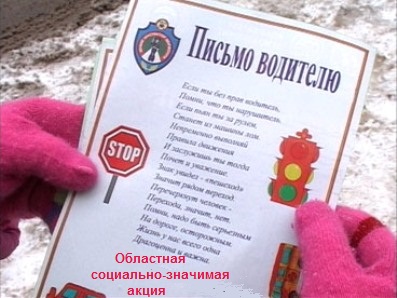                                                  ст. ЕгорлыкскаяЦель: формирование навыков безопасного поведения на дорогах, адаптации детей к транспортной среде.Задачи:
Образовательные:
- обобщать и систематизировать знания по ПДД;
- закреплять у детей навыки безопасного, культурного поведения на дорогах;
- повысить уровень правосознания участников дорожного движения;
Развивающие:
- развивать познавательный интерес к жизни родной станицы;
- развивать и обогащать словарный запас словами и выражениями по теме:
Воспитательные:
- воспитывать культуру, взаимоуважение, дорожный этикет всех участников дорожного движения;
- привлечь внимание детей и взрослых к проблемам обеспечения безопасности на дорогах;
Участники: Команда ЮПИД  «Казачий дорожный  патруль», отряд ЮИД  ЕСОШ №11, сотрудник ОГИБДД ,  родители- члены инициативной группы «Родительский патруль»Ведущий: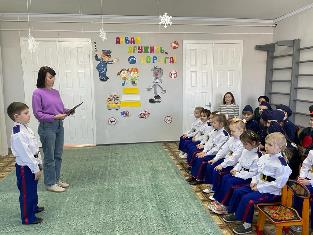  Сядьте удобно, не тесно,  Места займите скорей.  На социальную акцию  Мы пригласили гостей! И главные гости на нем – дети !Ребёнок:Мы изучаем ПДД уже давно,Мы много знаем, но хотим сказать одно,Работа наша не для славы и наград!Хотим предостеречь мы всех ребят:«Будьте  осторожными, родных не огорчайте, 
И правила дорожные прилежно соблюдайте!»Ведущий:У нас сегодня гости –школьный отряд ЮИД «Казачий дорожный  патруль». И у них есть,  что нам рассказать.Выступление отряда ЮИД «Дорожный  дозор» ЕСОШ №11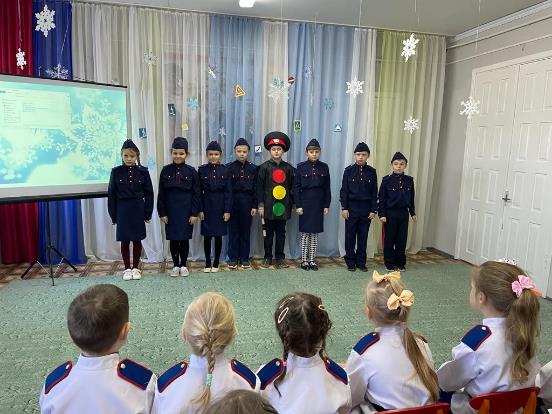 Ведущий:Ребята, а кто знает что такое музей? А кто был в музее? Да музеи бывают разные: музей посуды, музей  музыкальных инструментов, музей восковых фигур, военной техники и т.д. А я приглашаю всех, посетить музей дорожного движения. Хотите?Дети: Да!Ведущий:Ехать далеко, придется на автобусе…Музыкальная игра «Автобус»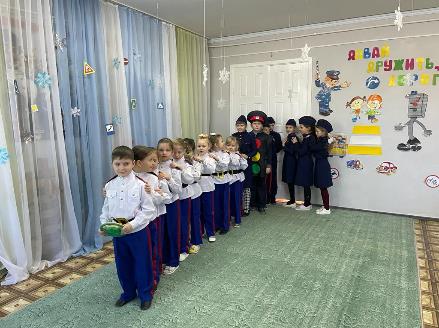 Ведущий: Ребята, а вы знаете,  к какому виду транспорта относится автобус? А какие виды транспорта ещё есть?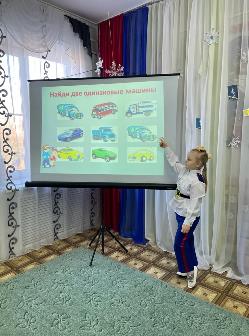 Дети: Да!Ведущий: Вот сейчас и проверим!Игра «Едет, летает, плавает»(на компьютере появляются картинки с изображением транспорта.Если это наземный транспорт – то дети идут на месте.Если воздушный – руки в стороны «летают».Если водный – «плывут»)Ведущий: молодцы ребята с заданием справились!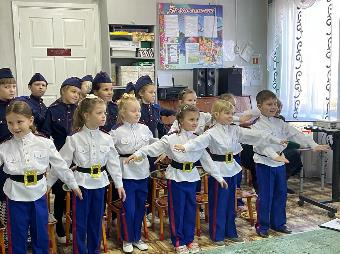 Ведущий: Нашу экскурсию мы начнём с «Исторического зала». Посмотрите на экран,  я расскажу вам о том, как когда-то давно люди ходили просто пешком, и это было медленно и неудобно. Вот они и сели сначала на лошадь, а потом в конные повозки, кареты. 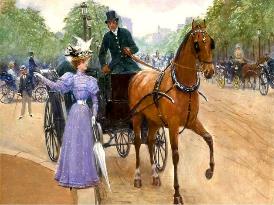 Те, кто ехал, торопились, а прохожие мешали им. Кучера покрикивали на прохожих и разгоняли их кнутами. А тот, кто не смог увернуться, попадал под копыта лошадей. Так начались дорожно–транспортные происшествия. 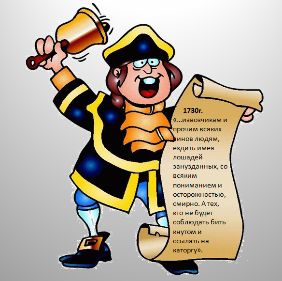 Не понравилось это русским царям Иоанну Алексеевичу и Петру Алексеевичу. Решили они издать указ, который и стали, потом считать первыми правилами дорожного движения. Прошло время. Люди придумали первый автомобиль с паровым двигателем, первый автомобиль с бензиновым двигателем, современный автомобиль. Соответственно и правила дорожного движения тоже изменялись.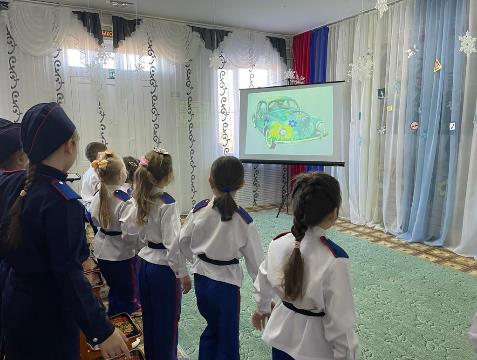 Ведущий: Давайте пройдём в следующий зал «Соревнователный»Ребёнок:Мы видим здесь приветливые лица, 
Спортивный дух мы чувствуем вокруг.
У каждого здесь сердце олимпийца,
Здесь каждый правилам движенья друг!
Ведущий:Тот победит в соревнованье,
Кто меток, ловок и силен, 
Покажет все свои умения,
Кто с азбукой дорожною знаком!Ведущий: Оценивать нас будет компетентное жюри: сотрудник ОГИБДД,  заведующий МБДОУ  - председатель комиссии «За безопасность дорожного движения», родители- члены инициативной группы «Родительский патруль».Ведущий: Прошу команды занять свои места. (Собираются команды ЮПИД и ЮИД, проводится Конкурс-разминка). 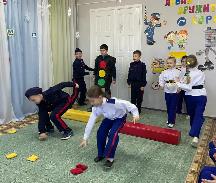 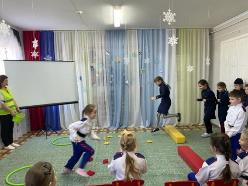 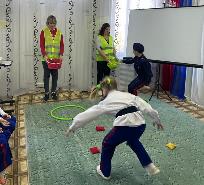                               Конкурс «Проезд по тоннелю»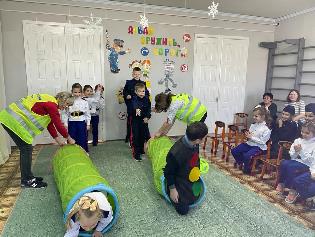 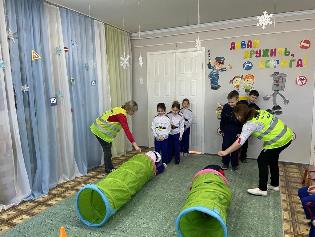 Ведущий: Молодцы! Присаживайтесь. Ребята,  наша экскурсия подошла к концу. Остался последний зал музея «Зал вопросов и ответов»Какие автомобили могут проехать на красный свет?Найди две одинаковые машины- сколько машин едет вправо,- сколько влево,- сколько машин красного цвета,- сколько желтого, синего цвета,- сколько легковых машин вы видите- сколько грузовых и т. д.Ведущий: Во всероссийских акциях                   Участвовали мы  не раз!                 «Мы выбираем безопасность!» – лозунг                   Уж стал родным для нас!Ведущий:  «Заметный пешеход», «Безопасный пассажир», «С мамой по безопасной дороге»,  «Внимание. Дети!» – формат пропаганды знаком и понятен, важен и обязателен- А сегодня я приглашаю вас принять участие в акции «Письмо водителю»Мы с ребятами  написали письма, сделали конверты.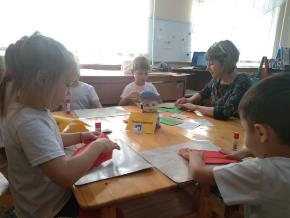 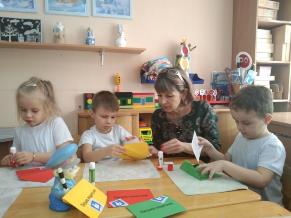 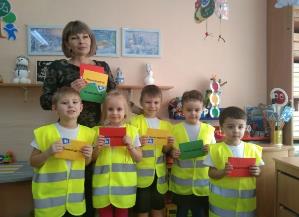 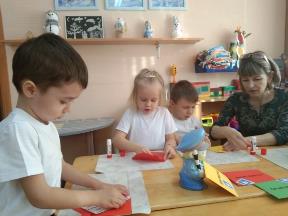 Ведущий:  Осталось совсем немного. Прямо перед вами стол с цветными конвертами и письмами-обращениями к водителям. Ваша задача быстро вложить письмо в конверт и заклеить его. А потом мы вручим их водителям. Конкурс «Письмо в конверте»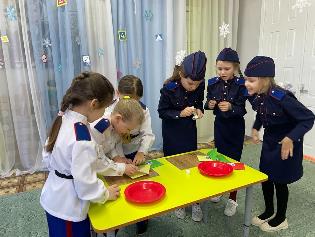 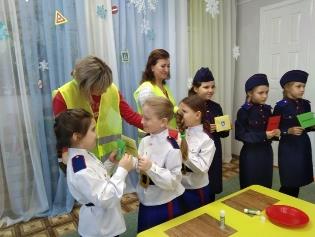 Ведущий: Молодцы!. Приглашаю вас на автодискотеку «Колёсики»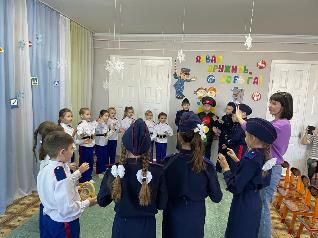 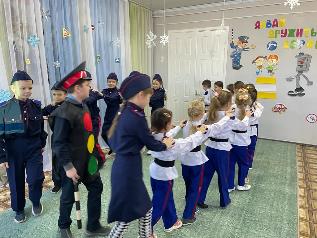 Ведущий:  Всем спасибо за вниманье!
                     Обеспечивший успех!
                     Вот настал момент прощанья!
                     Будет краткой наша речь!
                     Говорим вам, ДО СВИДАНЬЯ!
                    До счастливых новых встреч!Жюри: Сегодня вы показали хорошие знания правил дорожного движения, отлично справились со всеми заданиями. Все достойны награды (вручают грамоты). А самые активные участники – получат в подарок 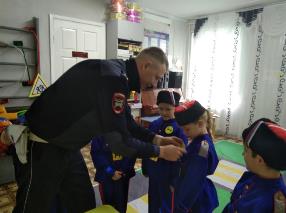 светоотражающие элементы.         Акция «Письмо водителю»Ребята из команды ЮПИД «Казачий дорожный патруль»  и члены  инициативой группы «Родительский патруль», вручали водителям письма- обращения и  разъясняли водителям необходимость соблюдения правил дорожного движения и принятия всех мер, направленных на предупреждение наездов на детей-пешеходов; безопасную перевозку детей в салоне. 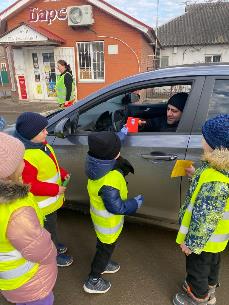 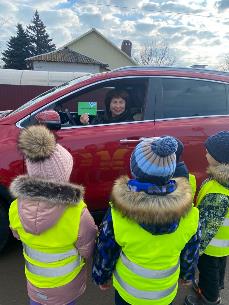 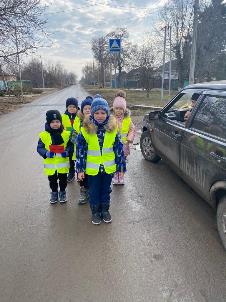 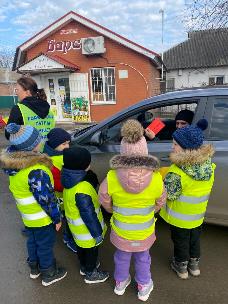 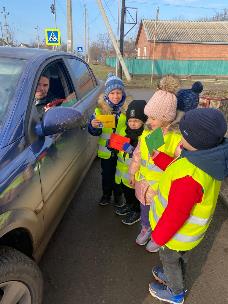 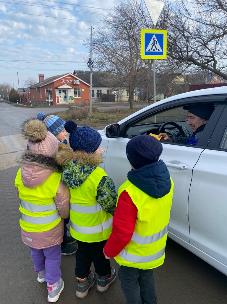 